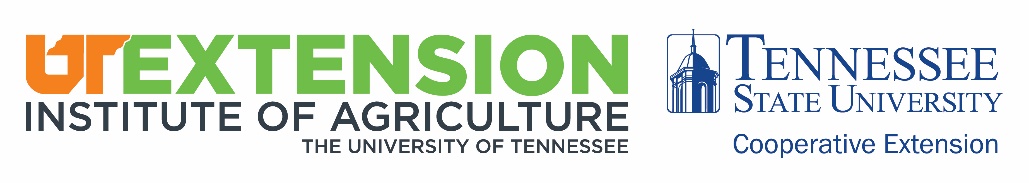 2024Extension Master Gardener Program ApplicationThe Extension Master Gardener Program is offered by The University of Tennessee Extension. The purpose of the Master Gardener program is to train citizens as horticultural-educated volunteers of The University of Tennessee Extension and the Tennessee State Cooperative Extension Program. Volunteers work in partnership with their counties to expand the educational outreach by providing home gardeners with researched-based information. These volunteers, known as Extension Master Gardeners, support the Extension Service byrunning plant clinics answering phone requests for horticultural informationestablishing and maintaining demonstration gardens working with the disabled, youth, elderly, and other special groups in the community designing and implementing community involvement projectscoordinating local Master Gardener training programsThere will only be ONE CLASS offered which will meet on Wednesday mornings from 9:30am to 12:30pm at the Agricenter.  Classes normally begin the second week in January and run through the third week of April.  The fee for this 45-hour course is $150.00. Do not send money with this application.  If you are accepted, you will be contacted at a later date with information about the payment of the fee.  Please complete and return this form no later than July 14, 2023, to:						Shelby County Extension  									7777 Walnut Grove Road   									Suite B, Box 21  										Memphis, TN 38120A Master Gardener will contact you in September regarding our interview process.  After all interviews are completed, you will receive a letter advising you of your selection status.Please Print Name ___________________________________________           Date _____________ Mailing Address __________________________________________________________ City ______________________     State _______________ 	        Zip Code __________ Phone:   Home _______________      Work _______________      Cell _______________ Email ______________________________________ Applicant’s Signature _____________________________________________2024Master Gardener Program ApplicationWhy did you choose this particular volunteer program?________________________________________________________________________________________________________________________________________________________________________What is your motivation for becoming a Master Gardener Volunteer Educator?________________________________________________________________________________________________________________________________________________________________________What do you hope to gain from your service in this program?________________________________________________________________________________________________________________________________________________________________________Why do you think you should be selected for the program?________________________________________________________________________________________________________________________________________________________________________List one volunteer or Master Gardener reference (non-family) that we may contact. Name of Reference: _________________________________Contact Data:    email ________________________________Phone: Home ___________   Cell ___________   Work ___________ If you need additional space to complete your answers to these questions, please feel free to   attach additional pages to your application.If you are selected to participate in the 2024 Master Gardener Class, there will be an Orientation Session where you will learn about the specifics of the program. That date and time will be determined later. Please contact Dr. Chris Cooper at 901-752-1207 if you have questions. Programs in agriculture and natural resources, 4-H youth development, family and consumer sciences, and resource development.    University of Tennessee Institute of  Department of Agriculture and county governments cooperating.  UT Extension provides equal opportunities in programs and employment.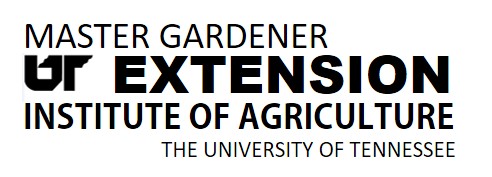 